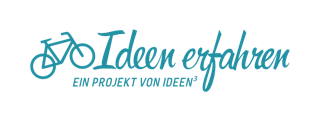 Anmeldeformular zur Teilnahme an der 10. Fahrradtour „Ideen erfahren“für den Zeitraum vom 28. Juli bis 9. August 2019.MitfahrerInName, Vorname:	_________________________________________________Geburtsdatum:	    	_________________________________________________Adresse:		_________________________________________________Telefon / Handy:	_________________________________________________Mailadresse: 		_________________________________________________Erklärung zum allgemeinen GesundheitszustandDer/die Mitfahrende:leidet unter Allergien:						ja 	neinWenn ja, welche:________________________________________________________________ ist betroffen von (z.B. Asthma, Epilepsie, etc.):			ja	neinWenn ja, bitte angeben:_______________________________________________________________ist durch eine Behinderung eingeschränkt: 				ja 	neinWenn ja, welcher Art und worauf zu achten ist:________________________________________________________________ist mit medizinischen Hilfsmitteln ausgerüstet: 			ja 	neinWenn ja, was muss durch die Betreuer beachtet werden:________________________________________________________________kann an allen sportlichen Aktivitäten uneingeschränkt teilnehmen:	 							ja 	neinkann schwimmen: 							ja 	neinkann im Straßenverkehr Fahrrad fahren: 				ja 	neindarf im Krankheitsfall und bei medizinischer  Notwendigkeit mit den erforderlichen ärztlichen Maßnahmen versorgt werden: 					ja 	neinmuss regelmäßig Medikamente einnehmen:			ja	neinHinweise zur Einnahme von MedikamentenBitte alle Medikamente eintragen, die während der Fahrradtour eingenommen werden müssen (verschreibungspflichtige Medikamente bitte durch den behandelnden Arzt gegenzeichnen lassen).Einverständniserklärung 						ja 	neinzur Veröffentlichung von Bildmaterial Ich bin einverstanden, dass ich im Rahmen der Fahrradtour fotografiert werden darf und gestatte auch die Nutzung dieses Bildmaterials für die satzungsgemäßen Zwecke des veranstaltenden Vereins.Allgemeine VertragsbedingungenMit meiner Unterschrift bestätige ich, dass ich die Allgemeinen Vertragsbedingungen (AVB) für die Teilnahme an der Fahrradtour „Ideen erfahren“ gelesen und anerkannt habe.__________________	_____________________                __________________________ Ort/Datum 	                       Unterschrift   Mitfahrer*in                   (bei Minderjährigen)  der erziehungsberechtigten PersonTeilnahmebeitragDu kannst nach eigenem Ermessen, je nach Einkommen / deiner momentanen finanziellen Situation, zwischen 170 und 450€ bezahlen. Die tatsächlichen Kosten pro Person belaufen sich auf ca. 450 €. Damit finanzieren wir z.B. Verpflegung in Bio-Qualität, die Honorare der Vortragenden, Equipment und Unterbringungskosten. Wenn es dir nicht möglich sein sollte, den Mindestteilnahmebeitrag zu bezahlen, kontaktiere uns bitte, damit wir gemeinsam eine Lösung finden.* Ich zahle _______ €Mit meiner Unterschrift bestätige ich, dass das Formular wahrheitsgemäß und mit meinem Einverständnis ausgefüllt wurde.__________________	______________________                _________________________Ort/Datum 		     Unterschrift   Mitfahrer*in                      (bei Minderjährigen) der erziehungsberechtigten PersonDa die TeilnehmerInnenzahl begrenzt ist, behalten wir uns vor, die Auswahl nach Ende der Anmeldefrist zu treffen. Du erhältst spätestens eine Woche nach Anmeldeschluss eine Antwort. ZusendungBitte sende die Anmeldung an folgende Adresse:Britta WiesnerHainbuchenstr. 4934128 KasselDu kannst diese auch als PDF-Datei auch an info@ideen-erfahren.de schicken. Für uns ist wichtig, auch das unterschriebene Original zu erhalten, dieses kann uns aber auch vor Antritt der Tour übergeben werden.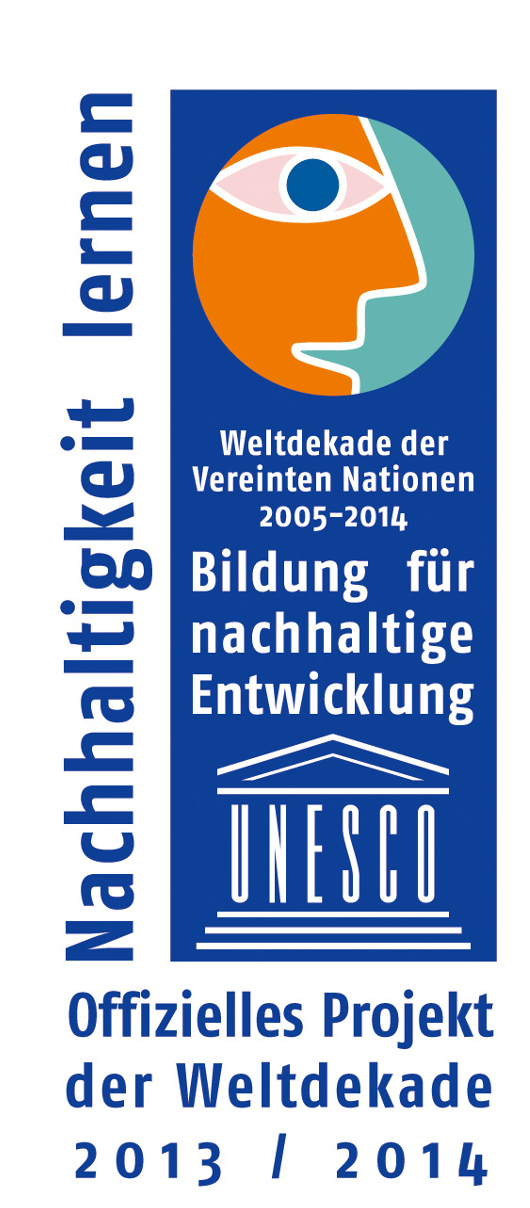 Teilnehmer*innenbetreuungBei Fragen steht Dir Britta Wiesner unter info@ideen-erfahren.de gerne zur Seite! Alle aktuellen Infos auch auf unserem Blog: ideen-erfahren.de/blog-2019-copyWir freuen uns auf Dich!MedikamentEinnahmevorschriftStempel (Arzt)______________________________________Datum / Unterschrift des behandelnden Arztes(nur bei verschreibungspflichtigen Medikamenten)